El Departamento del Trabajo y Recursos Humanos (DTRH) establece y administra la política pública sobre la legislación protectora de los trabajadores y trabajadoras y de los programas dirigidos a la formación, adiestramiento y capacitación de los recursos humanos; promueve la paz laboral para lograr una verdadera y efectiva sociedad real entre los patronos y la fuerza trabajadora.Directorio de DTRHTransacciones en PR.GOV:Puerto Rico TrabajaCertificación negativa de deuda de contribuciones de seguro por desempleo y seguro por incapacidad no ocupacional TemporalCertificado de Deuda Seguro ChoferilPortal de Información sobre Reclamación de Seguros por DesempleoReclamación de Beneficio por DesempleoCertificado de Beneficio de Seguro por DesempleoAlgunos de los servicios ofrecidos por la agencia son los siguientes:Seguro por Desempleo - ofrece la ayuda económica que necesitas durante la búsqueda de un nuevo trabajo.Fraude por Desempleo – informar  personas que estén recibiendo beneficios de desempleo que no le corresponde.Empleo y Volver a Emplear – servir de enlace entre el patrono y el solicitante de empleo.PR OSHA - La administración de Seguridad y Salud Ocupacional vela por la seguridad y la salud en los lugares de trabajoAyuda Legal y Querellas – informar  situación difícil en tu lugar de empleo y necesitas reportarlo ante el Departamento o recibir orientación legal, aquí podrás conocer los pasos a seguir para realizar cualquiera de éstas gestiones.SINOT - Si has perdido tu trabajo a causa de una incapacidad ocasionada por lesiones o enfermedades; conoce cuáles son los beneficios de este seguro y los requisitos de elegibilidad del mismo. Normas del Trabajo - El Negociado de Normas del Trabajo se encarga de legislar y promover la estabilidad en relaciones obrero-patronales por medio de consultas y orientaciones a ambas partes. Conoce lo que el Negociado puede hacer por ti. Procuradora del Trabajo - asesorar sobre la legislación laboral, tanto para patronos como al ciudadano. Conoce tus obligaciones como empleador de tu industria.Unidad Anti-Discrimen - se encarga de reconocer y ejercer los derechos civiles de la clase trabajadora en su lugar de empleo. Consulta las leyes anti-discrimen y descarga otros documentos relacionados a esta unidad.  Seguro Choferil -  Si tu patrono te requiere o te permite conducir vehículos como parte de tu desempeño en el empleo; aquí podrás encontrar toda la información de requisitos y beneficios de este seguro. Conciliación y Arbitraje - mediador en asuntos obrero-patronales ayudando a que ambas partes lleguen a un acuerdo y así mantener y propiciar la paz laboral del País. Conoce los servicios del negociado y cómo éstos pueden beneficiarte. Mediación y Adjudicación - se encarga de armonizar controversias obrero-patronales, por medio de leyes aplicables. Consulta los casos que esta oficina ha servido como mediador, y conoce el proceso de manejo de casos.UCFE- Compensación por Desempleo para Programas de Empleados Federales (conocido como UCFE, por sus siglas en inglés). Ante el posible cierre del Gobierno Federal, en el Departamento del Trabajo y Recursos Humanos, (DTRH), hemos preparado un plan de acción para atender a los empleados federales que puedan verse afectadosEsta Agencia agrupa:Administración del Derecho al Trabajo (ADT) – AGENCIA NO INTEGRADALa Administración del Derecho al Trabajo (ADT)  tiene la tarea de combatir el desempleo en Puerto Rico promoviendo el desarrollo de los recursos humanos mediante el establecimiento de un sistema de servicios integrados donde nuestra fuerza laboral tenga acceso universal a servicios de orientación, información del mercado laboral, evaluación de destrezas, consejería, referidos a programas de adiestramiento y educación, colocación y retención de empleo, integrando al sector empresarial.Administración para el Adiestramiento de Futuros Empresarios y Trabajadores (AAFET) – AGENCIA NO INTEGRADALa Administración para el Adiestramiento de Futuros Empresarios y Trabajadores tiene la misión de combatir el desempleo de jóvenes entre las edades de catorce (14) a veintinueve (29) años a través del desarrollo de programas innovadores donde interactúen el adiestramiento técnico-vocacional, la educación y la formación para capacitarlos en la obtención de un empleo e integrarlos productivamente en la comunidad.Administración de Rehabilitación Vocacional (ARV) – AGENCIA NO INTEGRADALa Administración de Rehabilitación Vocacional (ARV), es la agencia pública responsable de la provisión de servicios de rehabilitación vocacional, encaminados a la integración exitosa de las personas con impedimentos a la fuerza laboral del país y al disfrute de una vida más independiente.Administración de Desarrollo Laboral (CDORH) – AGENCIA NO INTEGRADAEl Consejo de Desarrollo Ocupacional y Recursos Humanos (CDORH) se encarga de administrar los fondos que provee la Ley de Inversión en la Fuerza Trabajadora (WIA, por sus siglas en inglés), capacitar y desarrollar el talento de nuestro recurso humano a tono con los cambios de la nueva economía.El Consejo está enfocado en fomentar empleos de calidad para la población. El Sistema de Gestión Única desarrolla actividades y programas conducentes a la obtención de empleos y adiestramientos en ocupaciones con alta demanda.Página Web DTRH - http://www.dtrh.gobierno.pr/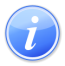 Descripción del Servicio 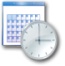 Lugar y Horario de Servicio 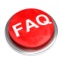 Preguntas Frecuentes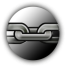 Enlaces Relacionados